                 «СОГЛАСОВАНО»Глава Осокинского сельского поселения Калачинского муниципального района Омской области	Елистратов С. В.«____»_____________ 2020 г.Директор ООО “ЖКХ”Осокинское”	Русляков А.Н.«____»____________ 2020 г.ТЕХНИЧЕСКИЙ ОТЧЕТпо разработке схемы системы водоснабжения Осокинского сельского поселения
Калачинского муниципального района Омской области2020 гСхема водоснабжения Осокинкого сельского поселения Калачинского  Муниципального районаСодержаниеВВЕДЕНИЕ	    3ПАСПОРТ СХЕМЫ	    4ОБЩИЕ СВЕДЕНИЯ	    7Общие сведения о Осокинском сельском поселении Калачинского муниципальногорайона Омской области	    7Общая характеристика систем водоснабжения 	    8СУЩЕСТВУЮЩЕЕ ПОЛОЖЕНИЕ В СФЕРЕ ВОДОСНАБЖЕНИЯ	 10Технико-экономическое состояние централизованных систем водоснабжениясельского поселения	 10Направления развития централизованных систем водоснабжения	 16Различные сценарии развития централизованных систем водоснабжения в зависимости от различных сценариев развития поселений	 19Баланс водоснабжения и потребления горячей, питьевой и технической воды	 19Предложения по строительству, реконструкции и модернизации объектов централизованных систем водоснабжения	 33Мероприятия по строительству инженерной инфраструктуры водоснабжения	 33ЭКОЛОГИЧЕСКИЕ АСПЕКТЫ МЕРОПРИЯТИЙ ПО СТРОИТЕЛЬСТВУ,РЕКОНСТРУКЦИИ И МОДЕРНИЗАЦИИ ОБЪЕКТОВ ЦЕНТРАЛИЗОВАННЫХ СИСТЕМ ВОДОСНАБЖЕНИЯ 	 364.1.  Сведения о применение методов, безопасных для окружающей среды, при утилизации осадков сточных вод………………………………………………………………………………...40   ОЦЕНКА ОБЪЕМОВ КАПИТАЛЬНЫХ ВЛОЖЕНИЙ В СТРОИТЕЛЬСТВО, РЕКОНСТРУКЦИЮ И МОДЕРНИЗАЦИЮ ОБЪЕКТОВ ЦЕНТРАЛИЗОВАННЫХ СИСТЕМВОДОСНАБЖЕНИЯ 	 40Финансовые потребности для реализации программы	 40Ожидаемые результаты при реализации мероприятий программы	 41Сводная потребность в инвестициях на реализацию мероприятий программы	 42ЦЕЛЕВЫЕ ПОКАЗАТЕЛИ РАЗВИТИЯ ЦЕНТРАЛИЗОВАННЫХ СИСТЕМВОДОСНАБЖЕНИЯ 	 43Структура расчета тарифов себестоимости водоснабжения 	 44Предварительный расчет тарифов на подключение к системам водоснабжения…     ….. 45ПЕРЕЧЕНЬ ВЫЯВЛЕННЫХ БЕСХОЗНЫХ ОБЪЕКТОВ ЦЕНТРАЛИЗОВАННЫХСИСТЕМ ВОДОСНАБЖЕНИЯ  И ПЕРЕЧЕНЬ ОРГАНИЗАЦИЙ, УПОЛНОМОЧЕННЫХ НА ИХ ЭКСПЛУАТАЦИЮ	 47Приложение 1 (Схема водоснабжения )	 48\Схема водоснабжения Осокинкого сельского поселения Калачинского муниципального районаВВЕДЕНИЕСхема водоснабжения  на период до 2030 года Осокинского сельского поселения Калачинского муниципального района Омской области разработана на основании следующих документов:технического задания, утвержденного Постановлением Главы администрации Осокинского сельского поселения Калачинского муниципального района Омской области;план Осокинского сельского поселения Омской области;федерального закона от 07.12.2011 N416-03 (ред. от 30.12.2012) «О водоснабжении и водоотведении»;постановления Правительства Российской Федерации от 5 сентября 2013 г. N 782 «О схемах водоснабжения и водоотведения»;Водного кодекса Российской Федерации.Схема включает первоочередные мероприятия по созданию и развитию централизованных систем водоснабжения, повышению надежности функционирования этих систем и обеспечивающие комфортные и безопасные условия для проживания людей в Осокинском сельском поселении Калачинского муниципального района Омской области.Мероприятия охватывают следующие объекты системы коммунальной инфраструктуры:в системе водоснабжения - водозаборы (подземные), станции водоподготовки, насосные станции, магистральные сети водопровода;В условиях недостатка собственных средств на проведение работ по модернизации существующих сетей и сооружений, строительству новых объектов систем водоснабжения, затраты на реализацию мероприятий схемы планируется финансировать за счет денежных средств потребителей путем установления тарифов на подключение к системам водоснабжения.Кроме этого, схема предусматривает повышение качества предоставления коммунальных услуг для населения и создания условий для привлечения средств из внебюджетных источников для модернизации объектов коммунальной инфраструктуры.Схема водоснабжения сельского поселения включает в себя следующие разделы:а)	технико-экономическое состояние централизованных систем водоснабжения поселения;б)	направления развития централизованных систем водоснабжения;в)	баланс водоснабжения и потребления горячей, питьевой, технической воды;г)	предложения по строительству, реконструкции и модернизации объектов централизованных систем водоснабжения;д)	экологические аспекты мероприятий по строительству, реконструкции и модернизации объектов централизованных систем водоснабжения;е)	оценка объемов капитальных вложений в строительство, реконструкцию и модернизацию объектов централизованных систем водоснабжения;ж)	целевые показатели развития централизованных систем водоснабжения;з)	перечень выявленных бесхозяйных объектов централизованных систем водоснабжения (в случае их выявления) и перечень организаций, уполномоченных на их эксплуатацию.Приложение 1: Схема водоснабжения (1 листа)Схема водоснабжения Осокинкого сельского поселения Калачинского муниципального районаПАСПОРТ СХЕМЫНаименованиеСхема водоснабжения Осокинского сельского поселения Калачинского муниципального района Омской области на 2020 - 2030 годы.Инициатор проекта (муниципальный заказчик)Глава администрации Осокинского сельского поселения Калачинского муниципального района Омской области.Местонахождение проектаРоссия, Омская область, Калачинский муниципального район, Осокинское сельское поселение.Нормативно-правовая база для разработки схемыпостановления Правительства Российской Федерации от 5 сентября 2013 г. N 782 «О схемах водоснабжения и водоотведения»;федеральный закон от 30 декабря 2004 года № 210-ФЗ «Об основах регулирования тарифов организаций коммунального комплекса»;Водный кодекс Российской Федерации;СП 31.13330.2012 «Водоснабжение. Наружные сети и сооружения». Актуализированная редакция СНИП 2.04.02-84* Приказ Министерства регионального развития Российской Федерации от 29 декабря 2011 года № 635/14;СНиП 2.04.01-85* «Внутренний водопровод и канализация зданий» (Официальное издание), М.: ГУП Ц1П1, 2003. Дата редакции: 01.01.2003;Приказ Министерства регионального развития Российской Федерации от 6 мая 2011 года № 204 «О разработке программ комплексного развития систем коммунальной инфраструктуры муниципальных образований».Цели схемы:обеспечение развития систем централизованного водоснабжения для существующего и нового строительства жилищного комплекса, а также объектов социально-культурного и рекреационного назначения в период до 2030 года;увеличение объемов производства коммунальной продукции (оказание услуг) по водоснабжению при повышении качества и сохранении приемлемости действующей ценовой политики;улучшение работы систем водоснабжения;повышение качества питьевой воды, поступающей к потребителям;- обеспечение надежного централизованного и экологически безопасного отведения стоков и их очистку, соответствующую экологическим нормативам;- снижение вредного воздействия на окружающую среду. Схема водоснабжения Осокинкого сельского поселения Калачинского муниципального районаСпособ достижения цели:реконструкция существующих водозаборных узлов;строительство новых водозаборных узлов с установками водоподготовки;- строительство централизованной сети магистральных водоводов, обеспечивающих возможность качественного снабжения водой населения и юридических лиц Осокинского сельского поселения;реконструкция существующих сетей;модернизация объектов инженерной инфраструктуры путем внедрения ресурсо и энергосберегающих технологий;установка приборов учета;обеспечение подключения вновь строящихся (реконструируемых) объектов недвижимости к системам водоснабжения с гарантированным объемом заявленных мощностей в конкретной точке на существующем трубопроводе необходимого диаметра.Сроки и этапы реализации схемыСхема будет реализована в период с 2020 по 2030 годы. В проекте выделяются 2 этапа, на каждом из которых планируется реконструкция и строительство новых производственных мощностей коммунальной инфраструктуры:Первый этап строительства - 2020--2025 годы:реконструкция существующих водозаборных узлов;строительство узла водоподготовки на существующих водозаборах;строительство магистральных водоводов для обеспечения водой вновь застроенных территорий;Второй этап строительства- 2025-2030 годы:реконструкция существующих водозаборных узлов;бурение скважин;строительство станции водоподготовки на существующих водозаборах;строительство магистральных сетей для планируемой на расчетный срок застройки;Финансовые ресурсы, необходимые для реализации схемыФинансирование мероприятий планируется проводить за счет получаемой прибыли
муниципального предприятия коммунального хозяйства от продажи воды, в части установления надбавки к ценам (тарифам) для потребителей, платы за подключение к инженерным системам водоснабжения и водоотведения, а также и за счет средств внебюджетных источников.Ожидаемые результаты от реализации мероприятий схемыСоздание современной коммунальной инфраструктуры сельских населенных пунктов.Повышение качества предоставления коммунальных услуг.Снижение уровня износа объектов водоснабжения.Схема водоснабжения  Осокинкого сельского поселения Калачинского муниципального районаУлучшение экологической ситуации на территории Осокинского сельского поселения.Создание благоприятных условий для привлечения средств внебюджетных источников (в том числе средств частных инвесторов, кредитных средств и личных средств граждан) с целью финансирования проектов модернизации и строительства объектов водоснабжения.Обеспечение сетями водоснабжения земельных участков, определенных для вновь строящегося жилищного фонда и объектов производственного, рекреационного и социально-культурного назначения.Увеличение мощности систем водоснабжения.Контроль исполнения инвестиционной программыОперативный контроль осуществляет Глава администрации Осокинского сельского поселения Калачинского муниципального района Омской области.Схема водоснабжения Осокинкого сельского поселения Калачинского муниципального районаОБЩИЕ ПОЛОЖЕНИЯОбщие сведения о Осокинском сельском поселенииКалачинского муниципального района Омской областиОсокинское сельское поселение находится на юго-востоке Омской области. Осокинское сельское поселение входит в состав Калачинского муниципального района Омской области. Месторождений полезных ископаемых нет. Центральная усадьба - село Осокино - образована в 1929 году.Площадь Осокинского сельского поселения Калачинского муниципального района составляет - 21170,4 га, или 8,4 % от территории Калачинского муниципального района. Границы поселения зафиксированы в Законе Омской области от 30.07.2004 года №548- ОЗ «О границах и статусе муниципальных образований Омской области».В состав Осокинского сельского поселения Калачинского муниципального района Омской области входят 2 населенных пункта: село Осокино, поселок Индейка.Транспортная удаленность административного центра сельского поселения от г. Омска 100 км; до ближайшей железнодорожной станции г. Калачинска 22 км. Основной вид транспортной связи - автотранспорт.Значительную часть земельных ресурсов составляет сельскохозяйственные угодья. Площадь пашни поселения -13896 га., площадь пастбища поселения - 875,9 га.Основными природными ресурсами поселения являются:-подземные воды технического назначения не пригодные для питья населения;-8 скважин эксплуатируются 1 хозяйствующим субъектом;-искусственные водоёмы - 7 га.Жилой фонд сельского поселения: 896 домов или 47.61 тыс. кв.м., в том числе 7 домов многоэтажных.На территории сельского поселения расположены:-ООО «Осокино» - сельскохозяйственное предприятие по производству зерна, мяса и молока;-ООО «Индейка» - сельскохозяйственное предприятие по производству зерна, мяса и молока;-ООО «Индейка-Агро» - сельскохозяйственное предприятие по оказанию услуг;-КФХ Дышловая Т.Н.;-КФХ Пушкарев Ю.И.;-КФХ Сербин А.В.;-МКОУ «Осокинская СОШ»;-МКОУ «Березовская СОШ»;-Осокинская детская школа искусств;-МБУК «Осокинский ДК»;-МБУК «Березовский ДК»;Схема водоснабжения  Осокинкого сельского поселения Калачинского муниципального района-Библиотеки: (с. Осокино, п. Индейка);- Осокинская врачебная амбулатория;-Аптека с. Осокино;-Березовский ФАП;-Отделения почтовой связи (с. Осокино, п. Индейка);-Отделение социального обслуживания на дому № 8;-8 магазинов индивидуальных предпринимателей;-Пункт закупа молока у населения.Протяженность дорог общего пользования Осокинского сельского поселения Калачинского муниципального района Омской области составляет 25,3 км. Протяжённость водопроводной сети - 30,740 км.Население поселения на 1 января 2020 года составляет 2560 человек из них:с. Осокино - 1691 человек;п. Индейка - 869 человек.Плотность населения - 10 чел./кв.км. Трудоспособного населения - 1559 чел.; численность экономически активного населения- 1302 чел.Общая характеристика систем водоснабжения Источником централизованного водоснабжения Осокинского сельского поселения являются подземные воды из скважин.Характерными загрязняющими веществами подземных и грунтовых вод являются трудноокисляемые органические вещества (по ХПК), легкоокисляемые органические вещества (по БПК5), соединения железа, меди, цинка, марганца, фенолы и нефтепродукты.Мощность водозаборных сооружений не превышает допустимого отбора воды из источника водоснабжения во все периоды года, с учетом технологических безвозвратных потерь воды.Источник водоснабжения и водозаборные сооружения водопровода защищены от загрязнения путем организации зоны санитарной охраны (ЗСО) в соответствии с порядком проектирования и эксплуатации ЗСО источников водоснабжения и водопроводов хозяйственнопитьевого назначения, утвержденным Министерством здравоохранения.Централизованное горячее водоснабжение в населенных пунктах сельского поселения отсутствует.Осокинское сельское поселение состоит в настоящий момент из 2 населенных пунктов: с. Осокино, п. Индейка.Скважины на территории Осокинского сельского поселения имеются в с. Осокино (в количестве 2 шт), также в поселке Индейка (7 шт).Схема водоснабжения Осокинкого сельского поселения Калачинского муниципального районаТаблица 2.2 - Характеристики системы холодного водоснабжения Осокинского сельского поселения Калачинского муниципального районаВ населенных пунктах Осокинского сельского поселения жилищный фонд обеспечивается водой из собственных колодцев. Кроме того в с. Осокино для обеспечения питьевой водой населения функционирует пункт продажи воды, качество которой отвечает требованиям СанПиН 2.1.4 1074-01 «Питьевая вода. Гигиенические требования к качеству воды централизованных систем питьевого водоснабжения. Контроль качества». Объем резервуара питьевой воды составляет 2 куб. м. Также в с. Осокино осуществляется подвоз питьевой воды, соответствующей требованиям СанПиН 2.1.4 1074-01, из г. Калачинска с последующим разливом местному населению по флягам. В п. Индейка жилой фонд обеспечивается для питья централизованной водопроводной водой которая соответствует требованиям СанПиН 2.1.4 1074-01 «Питьевая вода. Гигиенические требования к качеству воды централизованных систем питьевого водоснабжения. Контроль качества»Централизованное водоснабжение имеется во всех населенных пунктах Осокинского сельского поселения: в с.Осокино, п. Индейка.Существующий жилой фонд на 50 % обеспечен внутренними системами водопровода. В населенных пунктах используются собственные выгребные ямы.Схема водоснабжения Осокинкого сельского поселения Калачинского муниципального районаСУЩЕСТВУЮЩЕЕ СОСТОЯНИЕ В СФЕРЕ ВОДОСНАБЖЕНИЯТехнико-экономическое состояние централизованных
систем водоснабжения сельского поселенияВодоснабжение как отрасль играет огромную роль в обеспечении жизнедеятельности сельского поселения и требует целенаправленных мероприятий по развитию надежной системы хозяйственно-питьевого водоснабжения.В настоящее время основным источником питьевого, хозяйственно-бытового, противопожарного и производственного водоснабжения Осокинского сельского поселения являются вода поставляемая по водопроводу в с. Осокино, п. Индейка. В с.Осокино вода по основным показателям не удовлетворяет требованиям СанПиН 2.1.4.1074-01 «Питьевая вода. Гигиенические требования к качеству воды централизованных систем питьевого водоснабжения. Контроль качества» из-за повышенного содержания соединения железа, меди, цинка, марганца. В п.Индейка вода по основным показателям удовлетворяет требованиям СанПиН 2.1.4.1074-01 «Питьевая вода. Гигиенические требования к качеству воды централизованных систем питьевого водоснабжения. Контроль качества».Источником питьевого водоснабжения в населенных пунктах являются грунтовые воды, которые по основным показателям не удовлетворяет требованиям СанПиН 2.1.4.1074-01 «Питьевая вода Гигиенические требования к качеству воды централизованных систем питьевого водоснабжения. Контроль качества». В с. Осокино для удовлетворения нужд местных жителей в питьевой воде работает пункт продажи воды, осуществляется подвоз питьевой воды. Качество воды отвечает требованиям вышеупомянутого СанПиН 2.1.4.1074-01.Водоснабжение населенных пунктов сельского поселения организовано от:централизованных систем, включающих: водозаборный узел (насосная станция) - накопители воды - водопроводные сети села Осокино - потребители;централизованных систем, включающих: водозаборный узел (насосная станция) - накопители воды - водопроводные сети поселка Индейка - потребители.Централизованные и нецентрализованные системы горячего водоснабжения в сельском поселении отсутствуют.В таблице 3.1 представлена характеристика водопроводных сетей.Схема водоснабжения  Осокинкого сельского поселения Калачинского муниципального районаТаблица 3.1 - Характеристика водопроводных сетейТаблица 3.2 - Характеристика сооружений на сетяхСхема водоснабжения Осокинкого сельского поселения Калачинского муниципального районаБалансодержателем является Муниципальное образование «Осокинское сельское поселение» Калачинского муниципального района Омской области.Схема водоснабжения Осокинкого сельского поселения Калачинского муниципального районаВ Осокинском сельском поселении Калачинского района территории распространения вечномерзлых грунтов отсутствуют.Описание существующих технических и технологических проблем, возникающих при водоснабжении поселений, анализ исполнения предписаний органов, осуществляющих государственный надзор, муниципальный контроль, об устранении нарушений, влияющих на качество и безопасность воды.Основные проблемы функционирования системы водоснабжения:местами имеется высокая степень износа зданий и оборудования функциональных элементов системы;отсутствие системы водоочистки с.Осокино;низкая энергоэффективность оборудования;низкая надежность источника энергоснабжения;недостаточное оборудование зданий, строений и сооружений приборами учета воды.В таблице 3.3 представлен перечень лиц, владеющих на праве собственности или другом законном основании объектами централизованной системы водоснабжения, с указанием принадлежащих этим лицам таких объектов (границ зон, в которых расположены такие объекты)Таблица 3.3 - Перечень объектов централизованных систем холодного водоснабженияСхема водоснабжения Осокинкого сельского поселения Калачинского муниципального районаСхема водоснабжения Осокинкого сельского поселения Калачинского муниципального районаВыводы:Отбор воды осуществляется с помощью водозаборных узлов, размещаемых на территории жилой застройки.Источником водоснабжения Осокинскогосельского поселения являются подземные воды из скважин, а так же собственные колодцы. В с. Осокино работает пункт продажи питьевой воды, для хранения которой используется резервуар вместимостью 2 куб. м. Кроме того, осуществляется привоз питьевой воды из г. Калачинска, соответствующей требованиям СанПиН 2.1.4 1074-01.Вода в системе централизованного водоснабжения населенного пункта Осокинского сельского поселения с.Осокино используется в хозяйственно-бытовых нуждах. Вода не соответствует требованиям СанПиН 2.1.4.1074-01 «Питьевая вода. Гигиенические требования к качеству воды централизованных систем питьевого водоснабжения. Контроль качества» из- за повышенного содержания некоторых химических элементов. Соответствует требованиям СанПиН 2.1.4.1074-01 лишь вода, предоставляемая пунктом продажи питьевой воды и привозимая вс. Осокино из г. Калачинска.Вода в системе централизованного водоснабжения населенного пункта Осокинского сельского поселения п.Индейка используется в питьевых-хозяйственно-бытовых нуждах. Вода  соответствует требованиям СанПиН 2.1.4.1074-01 «Питьевая вода. Гигиенические требования к качеству воды централизованных систем питьевого водоснабжения. Контроль качества» Централизованной системы очистки воды в с.Осокино не организовано.Водопроводная сеть на территории с.Осокино с износом 24-30%, имеет удовлетворительное состояние. В дальнейшем потребуется замена чугунных трубопроводов без наружной и внутренней изоляции на трубопроводы из некорродирующих материалов (на полиэтиленовые).Схема водоснабжения  Осокинкого сельского поселения Калачинского муниципального районаНаправления развития централизованных систем водоснабженияРазвитие централизованных систем водоснабжения в Осокинском сельском поселении обеспечивается путем реализации инвестиционных программ. Основным преимуществом использования программно-целевого метода финансирования мероприятий заключаются в комплексном подходе к решению проблем и эффективном планировании и мониторинге результатов реализации программы.Наименование целевых программ, задачи и целевые показатели в части развития централизованных систем водоснабжения приведены в таблице 3.4.Таблица 3.4 - Целевые программы и показателиСхема водоснабжения Осокинкого сельского поселения Калачинского муниципального районаСхема водоснабжения Осокинкого сельского поселения Калачинского муниципального районаРазвитие систем водоснабжения на период до 2025 года учитывает мероприятия по реорганизации пространственной организации Осокинского сельского поселения:- увеличение размера территорий, занятых индивидуальной жилой застройкой повышенной комфортности, на основе нового строительства на свободных от застройки территориях и реконструкции существующих кварталов жилой застройки.Реализации программ должны обеспечить развитие систем централизованного водоснабжения в соответствии с потребностями зон жилищного и коммунально промышленного строительства до 2025 года и подключения 100% населения сельского поселения к централизованным системам водоснабжения.Прирост численности постоянного населения на расчетный срок по крупным населенным пунктам представлен в таблицах, распределение структуры жилого фонда в них в таблице 3.5.Схема водоснабжения Осокинкого сельского поселения Калачинского муниципального районаТаблица 3.5 - Динамика численности населения по развиваемым населенным пунктам на перспективу и расчетный срок, тыс. человекДемографический прогноз обоснован градостроительной оценкой возможных величин численности населения: учитывает размещение новых селитебных территорий в населенных пунктах поселения.Различные сценарии развития централизованных систем водоснабжения в зависимости от различных сценариев развития поселенийПри оптимистичном сценарии развития поселений, характеризующихся ростом численности населения, расширения жилой, производственной и сельскохозяйственной зон, а также перспективной застройкой, рационально проводить своевременную замену оборудования с повышением производственных мощностей и проведением водопроводов в зоны перспективной застройки для обеспечения их водой в период строительства.При пессимистичном сценарии развития населения, характеризующимся незначительной убылью населения, целесообразно проведение мероприятий по поддержанию текущего состояния главных водоводов, насосной станции, резервуаров чистой воды, а также разводящих сетей с наибольшей концентрацией населения.Консервация существующих водопроводов при значительной убыли населения производится решением общего собрания сельского поселения с учетом степени износа труб.Баланс водоснабжения и потребления горячей,
питьевой и технической водыДанные о прогнозных балансах потребления питьевой воды составлены с учетом положительной динамики роста потребителей различных секторов на основе:реального роста населения;долгосрочной целевой программы Калачинской муниципального района Омской области «Семья и демография (2020-2025 годы)»;долгосрочной целевой программы Калачинского муниципального района Омской области «Развитие сельского хозяйства и регулирование рынков сельскохозяйственной продукции, сырья и продовольствия Калачинского муниципального района Омской области (2020-2025 годы)»;а также снижения потерь воды по результатам завершения: долгосрочной муниципальной целевой программы Калачинского муниципального района «Энергосбережение и повышение энергетической эффективности в Калачинском муниципальном районе на 2010-2020 годы»Схема водоснабжения Осокинкого сельского поселения Калачинского муниципального районадолгосрочная целевая программа Калачинского муниципального района «Развитие жилищно-коммунального комплекса Калачинскогомуниципального района (2020 - 2025 годы)»долгосрочной целевой программы Калачинского муниципального района Омской области «Чистая вода (2020 - 2025 годы)».Источником питьевого, хозяйственного и противопожарного водоснабжения населенных пунктов Осокинского сельского поселения являются подземные воды из скважин.Источником питьевого водоснабжения являются грунтовые воды колодцев.При проектировании системы водоснабжения определяются требуемые расходы воды для различных потребителей. Расходование воды на хозяйственно-питьевые нужды населения является основной категорией водопотребления в сельском поселении. Количество расходуемой воды зависит от степени санитарно-технического благоустройства районов жилой застройки.Система горячего водоснабжения в населенных пунктах сельского поселения отсутствует.Индивидуальные приборы учета холодной воды стоят у 50 % потребителей. Услуги водоснабжения оплачивается по установленным нормативам и тарифам.Территориальный водный баланс Осокинского сельского поселения представлен на рисунке 3.1.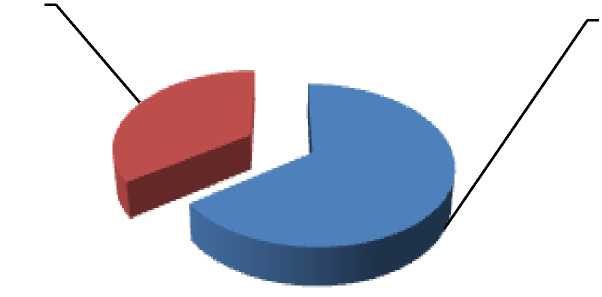 Благоустройство жилой застройки для сельского поселения принято следующим:планируемая жилая застройка на конец расчетного срока (2025 год) оборудуется внутренними системами водоснабжения;планируемая и существующая жилая застройка в 100% объеме оборудуются приборами учета расхода воды;существующий сохраняемый мало- и среднеэтажный жилой фонд оборудуется ванными и местными водонагревателями;новое индивидуальное жилищное строительство оборудуется ванными и местными водонагревателями.В соответствии с СП 30.1333.2010 СНиП 2.04.01-85* «Внутренний водопровод и канализация зданий» нормы водопотребления приняты для:жилой застройки с водопроводом, канализацией, ванными и ЦГВ - 250 л/чел. в суткимало- и среднеэтажной застройки с водопроводом, канализацией и ванными с быстродействующими газовыми водонагревателями - 190л/чел. в сутки;мало- и среднеэтажной и индивидуальной застройки с водопроводом, канализацией, с Схема водоснабжения Осокинкого сельского поселения Калачинского муниципального районаванными и водонагревателями - 160л/чел. в сутки;индивидуальной жилой застройки с водопроводом и канализацией без ванн - 95 л/чел. в сутки для населения с постоянным проживанием;жилой застройки без водопровода и канализации при круглогодичном проживании - 50 л/чел в сутки.Суточный коэффициент неравномерности принят 1,3 в соответствии с СП 31.13330.2012 СНиП 2.04.02-84* «Водоснабжение. Наружные сети и сооружения».Для планируемых объектов капитального строительства производственно коммунального и коммунально-бытового обслуживания, рекреационного и общественно делового назначения приняты следующие нормы водопотребления:общественно-деловые учреждения - 12 л на одного работника;спортивно-рекреационные учреждения - 100 л на одного спортсмена;предприятия коммунально-бытового обслуживания - 12 л на одного работника;предприятия общественного питания -12 л на одно условное блюдо;дошкольные образовательные учреждения -75 л на одного ребенка;производственно - коммунальные объекты - 25 л на одного человека в смену.Расходы воды на наружное пожаротушение в населенных пунктах сельского поселения принимаются в соответствии с СП 31.13330.2012 СНиП 2.04.02-84* «Водоснабжение. Наружные сети и сооружения», исходя из численности населения и территории объектов.Расходы воды на наружное пожаротушение:-10 л/с в жилой зоне и на предприятиях местной промышленности (табл. № 5,7 СНиП 2.04.02 - 84);-1 х 2,5 л/с - на внутреннее пожаротушение жилых и общественных зданий объёмом от 5 до 10 тыс. м3 и административных зданий промышленных предприятий (табл. № 1 СНиП 2.04.02- 84).Расчетное количество одновременных пожаров в поселении - 1. Расход воды на внутреннее пожаротушение принимается из расчета 2 струи по 2,5 л/с. Продолжительность тушения пожара - 3 часа. Восстановление противопожарного запаса производится в течение 24 часов.Вода на пожаротушение хранится в водонапорных башнях и в пожарных водоемах.Для описания территориальной структуры потребления горячей, питьевой и технической воды данные не предоставлены.Сведения о фактических и планируемых потерях воды при ее транспортировке не предоставлены.Гарантирующей организацией централизованного водоснабжения в границах Осокин- ского сельского поселения является Муниципальное образование «Осокинское сельское поселение» Калачинского муниципального района Омской области.В таблицах 3.6 - 3.11 представлены объемы водопотребления на настоящее время и на расчетный период для всех населенных пунктов Осокинского сельского поселения с учетом неучтенных расходов.Суммарное водопотребление по Осокинскому сельскому поселению на настоящее время представлено в таблице 3.10.Суммарное водопотребление по Осокинскому сельскому поселению на расчетный период представлено в таблице 3.11.Схема водоснабжения Осокинкого сельского поселения Калачинского муниципального районаРасчетное потребление воды на территории Осокинского сельского поселении составит - 401,56куб.м/сут.Схема водоснабжения Осокинкого сельского поселения Калачинского муниципального районаТаблица 3.6 - Объемы водопотребления с. Осокино на 2019 г.Схема водоснабжения Осокинкого сельского поселения Калачинского муниципального районаСхема водоснабжения Осокинкого сельского поселения Калачинского муниципального районаТаблица 3.7 - Объемы водопотребления с. Осокино на 2030 г.Таблица 3.8 - Объемы водопотребления п. Индейка на 2019 г.Схема водоснабжения Осокинкого сельского поселения Калачинского муниципального районаСхема водоснабжения Осокинкого сельского поселения Калачинского муниципального районаСхема водоснабжения Осокинкого сельского поселения Калачинского муниципального районаТаблица 3.9 - Объемы водопотребления п. Индейка на 2030 г.Таблица 3.10 - Объемы водопотребления Осокинского сельского поселения на 2019 г.Схема водоснабжения Осокинкого сельского поселения Калачинского муниципального районаСхема водоснабжения Осокинкого сельского поселения Калачинского муниципального районаСхема водоснабжения Осокинкого сельского поселения Калачинского муниципального районаТаблица 3.11 - Объемы водопотребления Осокинского сельского поселения с учетом потерь на 2030 г.Таблица 3.12 - Сводные данные по водопотреблению Осокинскогосельского поселения на 2030 г.Схема водоснабжения Осокинкого сельского поселения Калачинского муниципального районаСхема водоснабжения  Осокинкого сельского поселения Калачинского муниципального районаПредложения по строительству, реконструкции и модернизации объектов
централизованных систем водоснабжения с.ОсокиноПри обследовании с.Осокино Осокинского сельского поселения выявлены следующие проблемы:Длительная эксплуатация водозаборных скважин и коррозия обсадных труб ухудшают органолептические показатели качества воды.Действующие водозаборные установки не оборудованы очистными сооружениями по удалению бора, фтора и установками для профилактического обеззараживания воды.Водозаборные узлы требуют реконструкции, капитального ремонта, установки водосчетчиков и систем очистки воды.Сети водоснабжения нуждаются в постепенной замене.Высокий износ технологического оборудования.На основании прогнозных балансов потребления воды исходя из текущего объема потребления воды населением и его динамики с учетом перспективы развития и изменения состава и структуры застройки в 2030 году расчетная потребность сельского поселения в воде должна составить 401,56 м3/сут. Производительность очистных сооружения должна составить 410 м3/сут.Для устранения проблем, выявленных при обследовании населенных пунктов Осокин- ского сельского поселения предложены мероприятия, изложенные в п. 3.5.1.Мероприятия по строительству инженерной
инфраструктуры водоснабженияОбеспечение Осокинского сельского поселения водой будет осуществляться с использованием подземных вод от существующих реконструируемых ВЗУ.Общая потребность в воде на конец расчетного периода (2030 год) должна составить 401,56 куб.м/сут.Для обеспечения указанной потребности в воде с учетом 100% подключения всех потребителей в перспективных населенных пунктах к централизованной системе водоснабжения по перспективным населенным пунктам предлагаются мероприятия поэтапного освоения мощностей в соответствии с этапами жилищного строительства и освоения выделяемых площадок под застройку производственных, социально- культурных и рекреационных объектов.Село Осокино:заменить оборудование, выработавшее свой амортизационный срок (2022 год);расширить сети водоснабжения на общую длину 3500 м. по ул. Цветочной, ул. Западной, ул. Восточной, ул. Советской, ул. Гагарина, ул. Юбилейной, ул.Школьная, ул.Зеленая в центральной части села и замена водопровода от скважин к насосной (2022 гг);подключить часть существующей и первоочередной планируемой застройки к централизованным системам водоснабжения ( 2022 год);Схема водоснабжения Осокинкого сельского поселения Калачинского муниципального районаорганизовать I и II пояс зон санитарной охраны для всех действующих и планируемых ВЗУ в соответствии с требованиями СанПиН 2.1.4.1110-02 «Зоны санитарной охраны источников водоснабжения и водопроводов хозяйственно-питьевого водоснабжения».строительство установки водоподготовки (2022 год);строительство нового водозаборного сооружения производительностью 10 куб. м/час (2022 год).Поселок Индейка:замена водопроводных сетей от скважин к накопителям и насосной (2027 год) промывка и очистка скважин ( 2025 год);строительство новых скважин ( 2027-2029 года);Выполнить детальный анализ текущего состояния в сфере водоснабжения каждого населенного пункта.Выполнить обустройство существующих и проектируемых колодцев: поправить срубы, закрыть колодцы крышками, сделать планировку грунта вокруг колодцев и подходы к ним.Необходимо обустроить зоны санитарной охраны водозаборов и водопроводных сооружений в соответствии с СанПиН 2.1.4.1110-02 на всех объектах, где их нет в настоящее время.Источником водоснабжения населенных пунктов Осокинского сельского поселения на расчетный срок принимаются подземные воды скважин и грунтовые воды. На территории сельского поселения предусматривается 100%-ное обеспечение централизованным водоснабжением существующих и планируемых на данный период объектов капитального строительства. Водоснабжение населенных пунктов организуется от существующих, требующих реконструкции водозаборных узлов (ВЗУ). Увеличение водопотребления поселения планируется за счет развития объектов хозяйственной деятельности и прироста населения.Запасы грунтовых вод в пределах сельского поселения по эксплуатируемому водоносному горизонту неизвестны, поэтому следует предусмотреть мероприятия по их оценке. На территории поселения сохраняется существующая и, в связи с освоением новых территорий, будет развиваться планируемая централизованная система водоснабжения.Площадки под размещение новых водозаборных узлов согласовываются с органами санитарного надзора в установленном порядке после получения заключений гидрогеологов на бурение скважин. Выбор площадок под новое водозаборное сооружение производится с уче- том соблюдения первого пояса зоны санитарной охраны в соответствии с требованиями Сан- ПиН 2.1.4.1110-02 «Зоны санитарной охраны источников водоснабжения и водопроводов хозяйственно-питьевого водоснабжения».Подключение планируемых площадок нового строительства, располагаемых на территории или вблизи действующих систем водоснабжения, производится по техническим условиям владельцев водопроводных сооружений.Для улучшения органолептических свойств питьевой воды на всех водозаборных узлах следует предусмотреть водоподготовку в составе установок обезжелезивания и обеззараживания воды.Схема водоснабжения Осокинкого сельского поселения Калачинского муниципального районаДля снижения потерь воды, связанных с нерациональным ее использованием, у потребителей повсеместно устанавливаются счетчики учета расхода воды.Перспективы развития централизованной системы горячего водоснабжения в населенных пунктах сельского поселения отсутствуют.По состоянию на январь 2020 года строящиеся, реконструируемые и предлагаемые к выводу из эксплуатации объекты системы водоснабжения отсутствуют.В настоящее время системы диспетчеризации, телемеханизации и системы управления режимами водоснабжения на объектах организаций, осуществляющих водоснабжения отсутствуют. Развитие систем диспетчеризации и телемеханизации в поселении не предполагается.Границы планируемых зон размещения объектов централизованных систем холодного водоснабжения совпадают с границами населенных пунктов.Схема существующего и планируемого размещения объектов централизованных систем холодного водоснабжения приведена в приложении 1.Схема водоснабжения Осокинкого сельского поселения Калачинского муниципального районаЭКОЛОГИЧЕСКИЕ А СПЕКТЫ МЕРОПРИЯТИЙПО СТРОИТЕЛЬСТВУ, РЕКОНСТРУКЦИИ И МОДЕРНИЗАЦИИ ОБЪЕКТОВ
ЦЕНТРАЛИЗОВАННЫХ СИСТЕМ ВОДОСНАБЖЕНИЯ В соответствии с Водным кодексом Российской федерации в целях защиты водных объектов на территории поселения учитываются водоохранные зоны и прибрежные полосы шириной от 30 до 50 метров, в которых допускается режим водопользования, исключающий загрязнение водных объектов.Для кардинального решения проблемы качества воды в условиях будущего необходим комплекс скоординированных мер, основной задачей которых является прекращение сброса сточных вод в реки и водоемы, то есть отделение хозяйственного звена круговорота воды от источников водных ресурсов.Один из путей решения этой проблемы - улучшение и совершенствование технологических процессов на промышленных предприятиях, создание на них расширенных и законченных циклов производства с использованием образующихся при этом отходов и переход на повторное использование вод.Необходим срочный переход от «прямоточного» водоснабжения предприятий к замкнутому циклу, то есть, чтобы взятая однажды вода находилась все время в обороте, это предположит полное исключение попадания сточных вод в реки и водоемы. Создание систем такого рода водоснабжения промышленных предприятий дают большой экономический эффект.Проектом рекомендуются следующие мероприятия по улучшению качества поверхностных вод:вынос источников загрязнения из водоохранных зон и зоны санитарной охраны водозабора;разработка и утверждение проекта водоохранных зон;озеленение и благоустройство водоохранных зон.Требования к источниками нецентрализованного водоснабжения
шахтные колодцы, каптажиСанПиН 2.1.4.1175-02 «Гигиенические требования к качеству воды нецентрализованного водоснабжения. Санитарная охрана источников. Санитарные правила и нормативы». СанПиН 2.1.4.1074-01 «Питьевая вода. Гигиенические требования к качеству воды централизованных систем питьевого водоснабжения. Контроль качества».Место расположения водозаборных сооружений следует выбирать на незагрязненном участке, удаленном не менее чем на 50 метров* выше по потоку грунтовых вод от существующих или возможных источников загрязнения: выгребных туалетов и ям, мест захоронения людей и животных, складов удобрений и ядохимикатов, предприятий местной промышленности, канализационных сооружений и др.В радиусе ближе 20 м от колодца (каптажа) не допускается мытье автомашин, водопой животных, стирка и полоскание белья, а также осуществление других видов деятельности, способствующих загрязнению воды.Водозаборные сооружения нецентрализованного водоснабжения не должны Схема водоснабжения Осокинкого сельского поселения Калачинского муниципального районаустраиваться на участках, затапливаемых паводковыми водами, в заболоченных местах, а также местах, подвергаемых оползным и другим видам деформации, а также ближе 30 метров от магистралей с интенсивным движением транспорта.Требования к устройству шахтных колодцевШахтные колодцы предназначены для получения подземных вод из первого от поверхности безнапорного водоносного пласта.Оголовок (надземная часть колодца) должен быть не менее чем на 0,7—03 м выше поверхности земли.Оголовок колодца должен иметь крышку или железобетонное перекрытие с люком, также закрываемое крышкой. Сверху оголовок прикрывают навесом или помещают и будку.По периметру оголовка колодца должен быть сделан «замок» из хорошо промятой и тщательно уплотненной глины или жирного суглинка глубиной 2 метра и шириной 1 метр, а также отмостка из камня, кирпича, бетона или асфальта радиусом не менее 2 метров с укло- ним 0,1 метра от колодца в сторону кювета (лотка). Вокруг колодца должно быть ограждение, а около колодца устраивается скамья для ведер.Наиболее рациональным способом водозабора из колодцев (каптажей) является подъем воды с помощью насоса, в крайнем случае с помощью общественного ведра (бадьи). Не разрешается подъем воды из колодца (каптажа) ведрами, приносимыми населением, а также вычерпывание воды из общественной бадьи приносимыми из дома ковшами.Для утепления и защиты от замерзания водозаборных сооружений следует использовать чистую прессованную солому, сено, стружку или опилки, которые не должны попадать в колодец (каптаж). Не допускается использование стекловаты или других синтетических материалов, не включенных в «Перечень материалов, реагентов и малогабаритных очистных устройств, разрешенных Государственным комитетом санэпиднадзора РФ для применения в практике хозяйственно-питьевого водоснабжения».Для защиты от замерзания электрических насосов необходимо предусмотреть их обогрев.Чистка колодца (каптажа) должна производиться по первому требованию центра государственного санитарно-эпидемиологического надзора, но не реже одного раза в год с одновременным текущим ремонтом оборудования и крепления.После каждой чистки или ремонта должна производиться дезинфекция водозаборных сооружений хлорсодержащими реагентами и последующая их промывка с составлением акта.Для дезинфекции колодцев можно использовать любые подходящие для этой цели дезинфицирующие препараты, включенные в «Перечень отечественных и зарубежных дезинфицирующих средств, разрешенных к применению на территории РФ» (№ 0014-9Д от 29.07.93 г.). Чаще всего для этих целей используют хлорсодержащие препараты - хлорную известь или двутретьосновную соль гипохлорита кальция (ДТСГК).В случае, если при санитарном обследовании не удалось выявить или ликвидировать причину ухудшения качества воды или чистка, промывка и профилактическая дезинфекция колодца (каптажа) не привела к стойкому улучшению качества воды, вода в колодце (каптаже) должна постоянно обеззараживаться хлорсодержащими реагентами.Чистка, дезинфекция и промывка, водозаборных сооружений производится за счет Схема водоснабжения Осокинкого сельского поселения Калачинского муниципального районасредств местного бюджета или средств коллективных и частных владельцев в соответствии с их принадлежностью.Контроль за эффективностью обеззараживания воды в колодце (каптаже) проводится центром государственного санитарно-эпидемиологического надзора в установленные им сроки. Центры государственного санитарно-эпидемиологического надзора осуществляют плановый или выборочный контроль за качеством воды колодцев и каптажей общественного пользования, а также контроль по разовым заявкам от садово-огороднических товариществ или частных владельцев на хозяйственно-договорной основе.При износе оборудования (коррозия труб, заиливание фильтров, обрушение срубов и т.д.), резком уменьшении дебита или обмелении, неустранимом ухудшении качества воды, ставшей непригодной для питьевых и хозяйственных нужд, владелец водозаборных сооружений обязан их ликвидировать. После демонтажа наземного оборудования засыпка (тампонаж) колодца должна быть проведена чистым грунтом, желательно глиной с плотной утрамбовкой.Над ликвидированным колодцем с учетом усадки грунта должен возвышаться холмик земли высотой 0,2—0,3 м.Зоны санитарной охраны подземного источника водоснабженияДля водозаборов из скважин, шахтных колодцев и каптажей или от крайних водозаборных сооружений группового водозабора предусматривается создание 3-х поясов зон санитарной охраны:граница первого пояса ЗСО (зона строгого санитарного режима) принята радиусом 30 м (гл.10 СНиП 2.04.02-84) при использовании защищенных подземных вод и 50 м - при недостаточно защищенных подземных водах;границы второго пояса ЗСО определяются расчётом в ходе проведения оценочных работ, учитывающим время продвижения микробного загрязнения воды до водозабора, принимаемое от 100 до 400 сут, составляет минимум 100-150 м;границы третьего пояса ЗСО определяются расчётом, учитывая время продвижения химического загрязнения воды до водозабора, но не менее 25 лет.Для обеспечения доброкачественной водой соответствующей ГН 2.1.5.1315-03 и ГН 2.1.5.2280-07 предусмотреть очистку воды из скважин. На устья скважин установить сменные и многократно регенерируемые фильтры - картриджи. Фильтры изготавливаются из новых пленочно-тканевых материалов и предназначены для очистки артезианских и поверхностных вод. Фильтры устанавливаются на устье артскважины и непосредственно у потребителей.На территории 1-го пояса ЗСО источников водоснабжения должны быть выполнены следующие мероприятия:в месте расположения подземного источника территория должна быть спланирована, ограждена и озеленена. Поверхностный сток отводится за пределы 1-го пояса;должны быть запрещены все виды строительства, за исключением реконструкции или расширения основных водопроводных сооружений;запрещается размещение жилых и общественных зданий;не допускается прокладка трубопроводов различного назначения, за исключением трубопроводов, обслуживающих водопроводные сооружения.Схема водоснабжения Осокинкого сельского поселения Калачинского муниципального районаНа территории 2-го пояса ЗСО подземных источников надлежит:осуществлять регулирование отведения территорий для населённых пунктов, лечебно-профилактических и оздоровительных учреждений, промышленных и сельскохозяйственных объектов;благоустраивать промышленные, сельскохозяйственные и другие предприятия;населённые пункты и отдельные здания, предусматривать организованное водоснабжение, канализование, организацию отвода загрязнённых сточных вод и др.;производить только рубки ухода за лесом.Во втором поясе ЗСО запрещается:загрязнение территории нечистотами, навозом, промышленными отходами и др.;размещение складов горюче-смазочных материалов, ядохимикатов, минеральных удобрений и других объектов, которые могут вызвать химические загрязнения источников водоснабжения;размещение кладбищ, скотомогильников, полей ассенизации, фильтрации и прочее, навозохранилищ, силосных траншей, животноводческих и птицеводческих предприятий;применение удобрений и ядохимикатов.Зоны санитарной охраны принимаются в соответствии с требованиями СанПиН 2.1.4.1110-02 «Зоны санитарной охраны источников водоснабжения и водоводов питьевогоназначения».Граница 1-го пояса ЗСО ОСВ принимается на , расстоянии:от стен запасных и регулирующих емкостей, фильтров и осветителей - 30 м;от водонапорной башни -10 м.от остальных помещений - не менее 15 м.Должно предусматриваться также:выявление, тампонаж или восстановление старых, бездействующих, неправильно эксплуатируемых артскважин, шахтных колодцев;регулирование бурения новых скважин;выявление и ликвидация подземного складирования отходов и разработки недр земли.На территории третьего пояса ЗСО предусматриваются мероприятия, относящиеся ко 2-му поясу ЗСО:осуществлять регулирование отведения территорий для объектов ранее указанных;размещение складов с токсическими веществами и т.д.Определение границ второго и третьего поясов ЗСО подземных источников водоснабжения в данном проекте не производится.Мероприятия, которые необходимо предусмотреть в зонах охраны источников водоснабжения, и сметная стоимость их реализации выполняется отдельным проектом при разработке рабочих чертежей сооружений водоснабжения.Эти мероприятии и зоны санитарной охраны, должны быть выделены на местности (зона 1-го пояса) и соблюдаться для каждого конкретного источника водоснабжения в соответствии с СанПиН 2.1.4.1110-02 «Зоны санитарной охраны источников водоснабжения и водопроводов хозяйственно-питьевого назначения».Схема водоснабжения Осокинкого сельского поселения Калачинского муниципального районаШирина санитарно-защитной полосы (СЗП) водоводов при прокладке с сухих грунтах принимается 10 м по обе стороны от крайних линий и 50 м - в мокрых грунтах. При прокладке водоводов по застроенной территории ширина санитарно-защитной полосы согласовывается с местным центром ГСЭН.В пределах СЗП водоводов должны отсутствовать источники загрязнения почвы и грунтовых вод: уборные, помойные ямы, навозохранилища, приемники мусора и др.Запрещается прокладка водоводов по территории свалок, полей ассенизации, полей фильтрации, земледельческих полей орошения, кладбищ, скотомогильников, а также по территории промышленных и сельскохозяйственных предприятий.Коридоры трасс водопровода увязаны с генеральным планом поселения и населенного пункта, должны быть согласованы в установленном порядке.4.1.Сведения о применении методов, безопасных для окружающей среды, при утилизации осадков сточных водТрадиционные физико-химические методы переработки сточных вод приводят к образованию значительного количества твердых отходов. Некоторая их часть накапливается уже на первичной стадии осаждения, а остальные обусловлены приростом биомассы за счет биологического окисления углеродсодержащих компонентов в сточных водах. Твердые отходы изначально существуют в виде различных суспензий с содержанием твердых компонентов от 1 до 10%. По этой причине процессам выделения, переработки и ликвидации ила стоков следует уделять особое внимание при проектировании и эксплуатации любого предприятия по переработке сточных вод.Для уменьшения и исключения отрицательного воздействия на окружающую среду предусматривается уменьшение объема твердых бытовых отходов с решеток иосадков сточных вод путем модернизации бункера приема отходов и приобретения пресса - отходов, а также модернизация насосного оборудования.Для приготовления компоста марки «БИОКОМПОСТ «В» в соответствии с ТУ 0135-002-03261072-2007 из обезвоженного осадка сточных вод, предусмотрено строительство дополнительной площадки компостирования. Это позволит использовать весь объем образующегося осадка для приготовления компоста (продукта) и использовать его применения в зеленом хозяйстве, для окультуривания истощенных почв в качестве органического удобрения, рекультивации свалок твердых бытовых отходов и т.д.ОЦЕНКА ОБЪЕМОВ КАПИТАЛЬНЫХ ВЛОЖЕНИЙ В СТРОИТЕЛЬСТВО,
РЕКОНСТРУКЦИЮ И МОДЕРНИЗАЦИЮ ОБЪЕКТОВ ЦЕНТРАЛИЗОВАННЫХ
СИСТЕМ ВОДОСНАБЖЕНИЯ И ВОДООТВЕДЕНИЯФинансовые потребности для реализации программы                                                                                                                                                                                 Схема водоснабжения  Осокинкого сельского поселения Калачинского муниципального районаВ соответствии с действующим законодательством в объем финансовых потребностей на реализацию мероприятий настоящей программы включается весь комплекс расходов, связанных с проведением мероприятий заложенных в схему. К таким расходам относятся:проектно-изыскательские работы;строительно-монтажные работы;работы по замене оборудования с улучшением технико-экономических характеристик;приобретение материалов и оборудования;пусконаладочные работы;расходы, не относимые на стоимость основных средств (аренда земли на срок строительства и т.п.);дополнительные налоговые платежи, возникающие от увеличения выручки в связи с реализацией программы.Таким образом, финансовые потребности включают в себя сметную стоимость реконструкции и строительства производственных объектов централизованных систем водоснабжения и водоотведения. Кроме того, финансовые потребности включают в себя добавочную стоимость, учитывающую инфляцию, налог на прибыль, необходимые суммы кредитов.Сметная стоимость в текущих ценах - это стоимость мероприятия в ценах того года, в котором планируется его проведение, и складывается из всех затрат на строительство с учётом всех вышеперечисленных составляющих.Сметная стоимость строительства и реконструкции объектов определена в ценах на 01.01.2013 года. За основу принимаются сметы по имеющейся проектно-сметной документации и сметы-аналоги мероприятий (объектов).В таблице 5.1 представлена информация по финансовым потребностям проведения мероприятий в разбивке погодам и видам деятельности.Таблица 5.1 - Информация о финансовых потребностях для проведения мероприятий5.2 Ожидаемые результаты при реализации мероприятий программыВ результате реализации настоящей программы:потребители будут обеспечены коммунальными услугами централизованного водоснабжения и водоотведения;будет достигнуто повышение надежности и качества предоставления коммунальных услуг;будет улучшена экологическая ситуация.Схема водоснабжения Осокинкого сельского поселения Калачинского муниципального районаРеализация программы направлена на увеличение мощности по водоснабжению для обеспечения подключения строящихся и существующих объектов Осокинского сельского поселения в необходимых объемах и необходимой точке присоединения на период 2019 - 2030 г.г. согласно техническому заданию.5.3. Сводная потребность в инвестициях на реализацию мероприятий программыРеализация мероприятий программы предполагается не только за счет средств организации коммунального комплекса, полученных в виде платы за подключение, но и за счет средств внебюджетных источников (частные инвесторы, кредитные средства, личные средства граждан).Общая сумма инвестиций, учитываемая в плате за подключение на реализацию программы (без учета НДС) составит 80000,00 тыс.руб., в том числе приходящиеся на водоснабжение 80000,00 тыс.руб.Финансовые потребности посчитаны по укрупненным нормативам цен на строительство по сборнику: НЦС 81-02-14-2012 «Укрупненные нормативы цены строительства. Сети водопровода и канализации».Схема водоснабжения  Осокинкого сельского поселения Калачинского муниципальнго районаЦЕЛЕВЫЕ ПОКАЗАТЕЛИ РАЗВИТИЯ ЦЕНТРАЛИЗОВАННЫХ СИСТЕМ
ВОДОНАБЖЕНИЯВ соответствии с постановлением Правительства РФ от 05.09.2013 №782 «О схемах водоснабжения и водоотведения» (вместе с «Правилами разработки и утверждения схем водоснабжения и водоотведения», «Требованиями к содержанию схем водоснабжения и водоотведения») к целевым показателям развития централизованных систем водоотведения относятся:показатели надежности и бесперебойности водоснабжения;показатели качества обслуживания абонентов;показатели качества очистки сточных вод;показатели эффективности использования ресурсов при транспортировке сточных вод;соотношение цены реализации мероприятий инвестиционной программы и их эффективности - улучшение качества воды;иные показатели, установленные федеральным органом исполнительной власти, осуществляющим функции по выработке государственной политики и нормативноправовому регулированию в сфере жилищно-коммунального хозяйства.Горячее водоснабжение в населенных пунктах сельского поселения отсутствует.Качество воды по основным показателям не удовлетворяет требованиям СанПиН 2.1.4.1074-01 «Питьевая вода. Гигиенические требования к качеству воды централизованных систем питьевого водоснабжения. Контроль качества» из-за повышенного содержания железа, хлоридов, повышенной мутности.Таблица 6.1 - Целевые показатели развития централизованных систем водоснабжения и водоотведенияСхема водоснабжения Осокинкого сельского поселения Калачинского муниципального района6.1 Структура расчета тарифов себестоимости
водоснабжения Размер тарифа на подключение определяется как отношение финансовых потребностей, финансируемых за счет тарифов на подключение организации коммунального комплекса или иных источников к присоединяемой нагрузке. Основным исходным параметром расчета тарифа на подключение являются мероприятия комплексного развития систем водоснабжения  Осокинского сельского поселения. Существующие показатели себестоимости представлены в таблицах 6.2 - 6.3. Детализация расходов на канализационные стоки не предоставлена.Таблица 6.2 - Укрупненные показателиТаблица 6.3 - Детализация расходов на водоснабжениеСхема водоснабжения Осокинкого сельского поселения Калачинского муниципального района6.2 Предварительный расчет тарифов на подключение к системам
водоснабжения Размер тарифа на подключение определяется как отношение финансовых потребностей, финансируемых за счет тарифов на подключение организации коммунального комплекса или иных источников к присоединяемой нагрузке. Основным исходным параметром расчета тарифа на подключение являются мероприятия комплексного развития систем водоснабжения  Осокинского сельского поселения.Тариф на подключение строящихся (реконструируемых) объектов недвижимости к системе водоснабжения (Твподкл.) при увеличении пропускной способности водопроводных сетей или строительства новых рассчитывается по формуле:Тв	= ФП /Qуве™осн-подкл	в абон.Схема водоснабжения Осокинкого сельского поселения Калачинского муниципального районаи строительство новых объектов, результатом которых является увеличение пропускной способности водопроводных сетей (рубли);- планируемый объем дополнительной мощности в результате увеличения пропускной способности водопроводных сетей для подключения объектов к системе водоснабжения (куб.м/час).Таким образом, средневзвешенный тариф на подключение ориентировочно:- к сетям водоснабжения составит:56790,6 / 401,56куб.м/сут / 24 часа = 5,893тыс.руб/(куб.м/час)- к сетям водоотведения составит:60283,4 тыс.руб. / 382,86 куб.м/сут / 24 часа = 6,561тыс.руб/(куб.м/час)Расчетный тариф на водоснабжение необходимо увеличить на 1,63 р относительно фактического для компенсации затрат на внедрение мероприятий по водоснабжению.Расчетный тариф на водоотведение необходимо увеличить на 3,11 р относительно фактического для компенсации затрат на внедрение мероприятий по водоотведению.Плата за работы по присоединению внутриплощадочных или внутридомовых сетей построенного (реконструированного) объекта капитального строительства в точке подключения к сетям инженерно-технического обеспечения (водоснабжения и водоотведения) в состав платы за подключение не включается. Указанные работы могут осуществляться на основании отдельного договора, заключаемого организацией коммунального комплекса и обратившимися к ней лицами, либо в договоре о подключении должно быть определено, на какую из сторон возлагается обязанность по их выполнению.Схема водоснабжения Осокинкого сельского поселения Калачинского муниципального районаПЕРЕЧЕНЬ ВЫЯВЛЕННЫХ БЕСХОЗНЫХ ОБЪЕКТОВЦЕНТРАЛИЗОВАННЫХ СИСТЕМ ВОДОСНАБЖЕНИЯ И
ПЕРЕЧЕНЬ ОРГАНИЗАЦИЙ, УПОЛНОМОЧЕННЫХ НА ИХ ЭКСПЛУАТАЦИЮНа территории Осокинского сельского поселения бесхозных объектов систем водоснабжения не выявлено.Схема водоснабжения Осокинкого сельского поселения Калачинского муниципального районаПриложение 1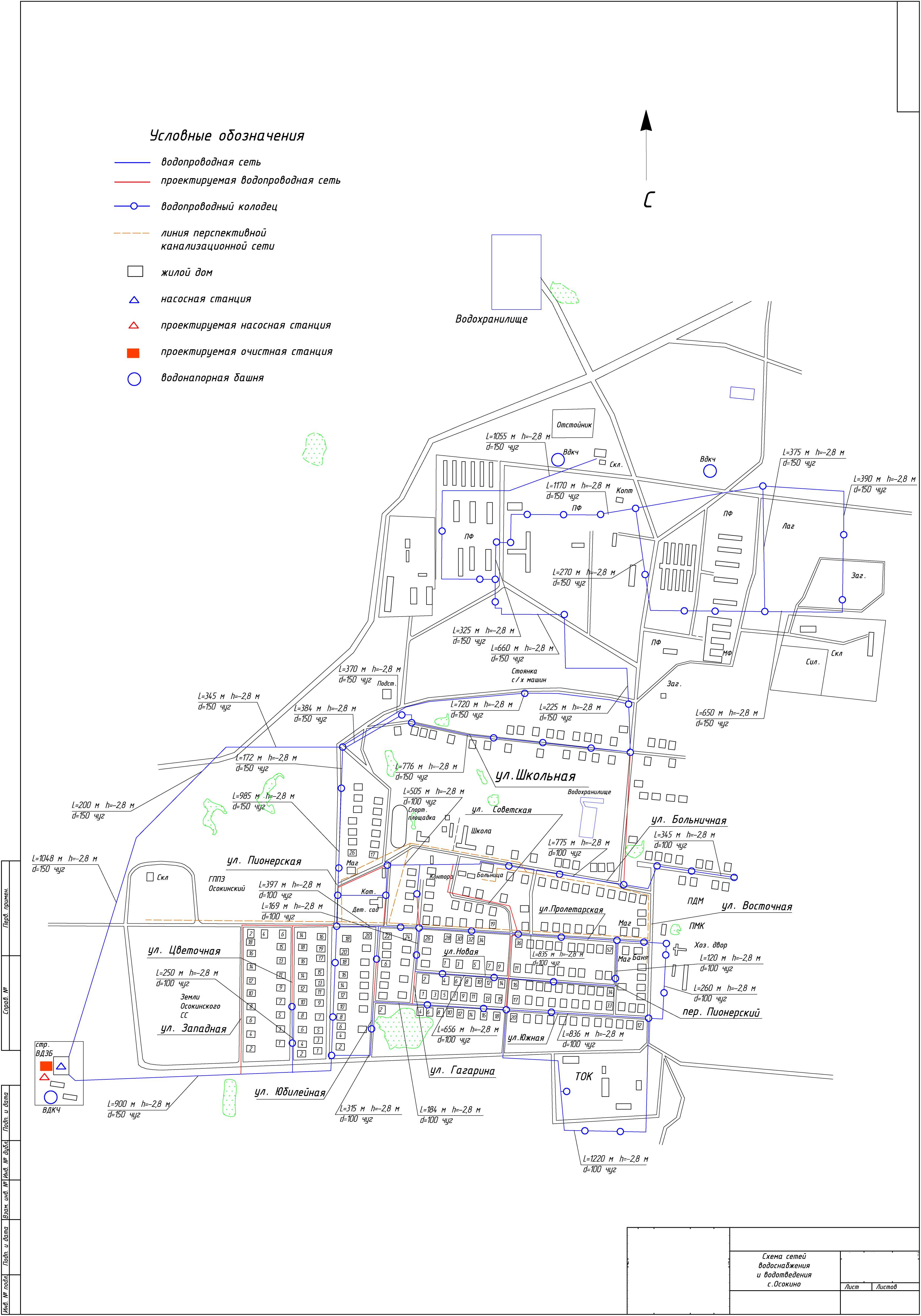 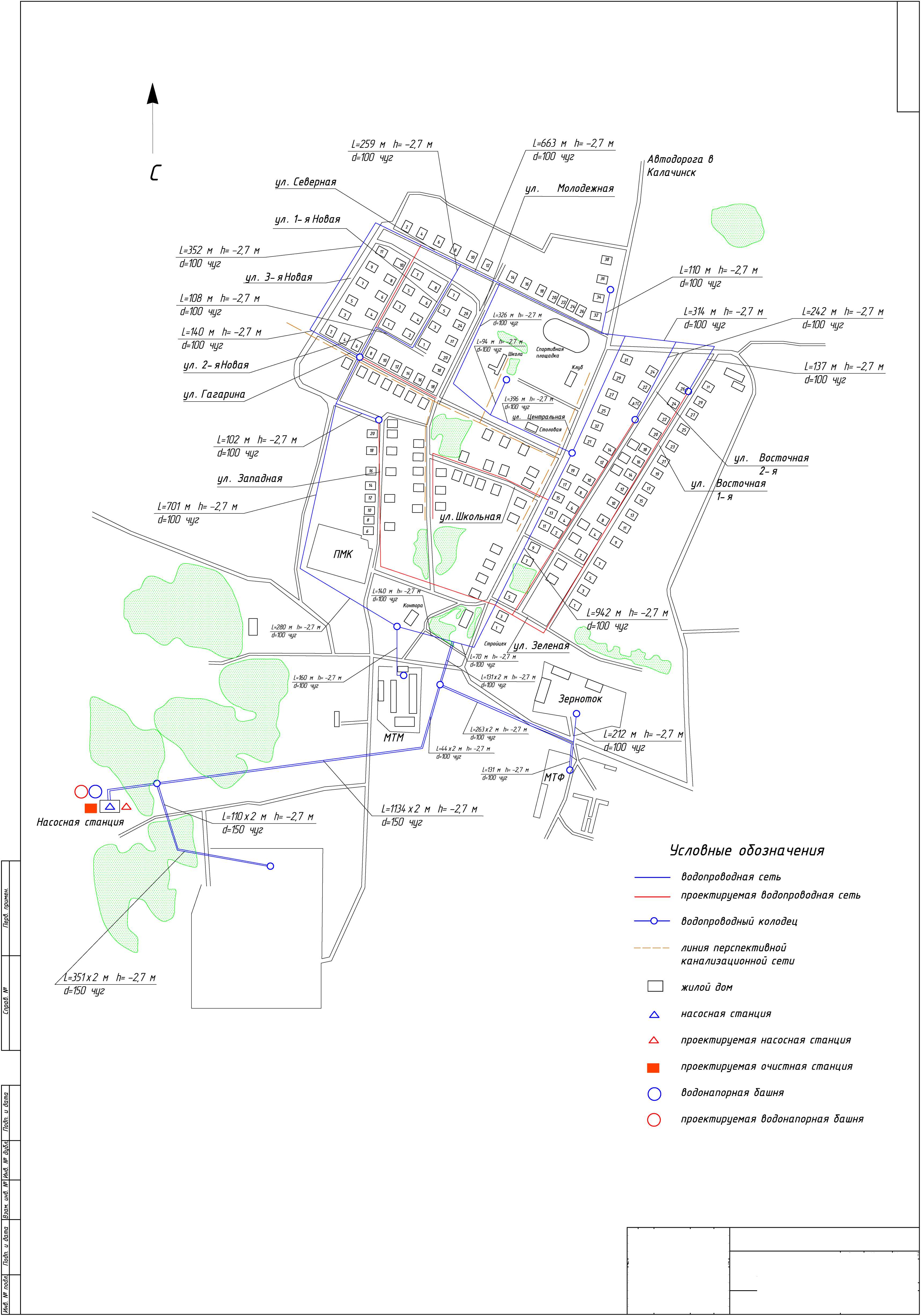 Система                                    водоснаб-    женияНаселенный пунктКонструкцияСтепень развитостиТипОбеспечиваемые функцииНазначениес. ОсокиноКольцевая с тупиковыми веткамиРазвитаяЦентрализован- ная объединеннаяПитьевые, производственные, тушение пожаров, полив приусадебных участковПитьевое, хозяйственное, противопожарноеп. ИндейкаКольцевая с тупиковыми веткамиРазвитаяЦентрализован- ная объединеннаяПитьевые, производственные, тушение пожаров, полив приусадебных участковПитьевое, хозяйственное, противопожарное№ п/пНаименование объектаГодПротяженность, п.мДу, ммМатериалКолодец, штТип прокладкиПож. гидрантФактический % износаселоОсокиноселоОсокиноселоОсокиноселоОсокиноселоОсокиноселоОсокиноселоОсокиноселоОсокиноселоОсокиноселоОсокино1Водопроводная сеть199017887100, 150Чугун72подземная, глубинапрокладки 2,8 м.-24поселок Индейкапоселок Индейкапоселок Индейкапоселок Индейкапоселок Индейкапоселок Индейкапоселок Индейкапоселок Индейкапоселок Индейкапоселок Индейка2Водопроводная сеть1986935363, 110, 160Полиэтилен134подземная, глубинапрокладки 2,7 м.390НаименованиеТипМесто расположениеГод ввода в эксплуатациюТехническое состояниеТехническое состояниесело Осокиносело Осокиносело Осокиносело Осокиносело Осокиносело ОсокиноВодозабор (насосная станция)Кирпичное строениес. Осокино, ул. Западная, 1 литера А1990Площадь - 48,3 м2, износ - 54%Площадь - 48,3 м2, износ - 54%5Водонапорная башняМеталлическая конструкцияс. Осокино, ул. Западная, 1 литера Б2001Объем бака 20 м3, информация об износе не предоставленаОбъем бака 20 м3, информация об износе не предоставленаНакопители воды (резервуары) 2 штБетонная конструкцияс. Осокино, ул. Западная, 1 литера ГГ11990Суммарный объем 2000 м3, информация об износе не предоставленаСуммарный объем 2000 м3, информация об износе не предоставленаСкважина № 133-390Стальная труба диаметром 500 мм.100 м. на восток от здания насосной станции, располагаемой по адресу: ул.Западная, 11990Глубина скважины 1101 м, площадь участка под основным сооружением 0,06 м3, износ составляет 54%Глубина скважины 1101 м, площадь участка под основным сооружением 0,06 м3, износ составляет 54%поселок Индейкапоселок Индейкапоселок Индейкапоселок Индейкапоселок Индейкапоселок ИндейкаВодозабор (насосная станция)Бетонное строениеп. Индейка, ул. Западная, 2А литера А19861986Площадь - 50,6 м2, износ - 60%Очистное оборудование ROx-9000Металлическая конструкцияп. Индейка, ул. Западная, 2А литера Б20192019Информация об износе не предоставленаНакопители воды (резервуары) 2 штБетонная конструкцияп. Индейка, ул. Западная, 2А литера ГГ11986Суммарный объем 966 м3, информация об износе не предоставленаСкважина № 1Стальная труба диаметром 500 мм.п. Индейка, ул. Западная, 2А литера Г. Насосная станция 1,3 км. юго-западного направления от п.Индейка1987Глубина скважины 21 м, площадь участка под основным сооружением 0,2 м2, износ составляет 74%Скважина № 2Стальная труба диаметром 500 мм.п. Индейка, ул. Западная, 2А литера Г. Насосная станция 1,3 км. юго-западного направления от п.Индейка1987Глубина скважины 20,5 м, площадь участка под основным сооружением 0,22 м, износ составляет 74%Скважина № 3Стальная труба диаметром 500 мм.п. Индейка, ул. Западная, 2А литера Г. Насосная станция 1,3 км. юго-западного направления от п.Индейка1987Глубина скважины 19 м, площадь участка под основным сооружением 0,2 м2, износ составляет 74%Скважина № 4Стальная труба диаметром 500 мм.п. Индейка, ул. Западная, 2А литера Г. Насосная станция 1,3 км. юго-западного направления от п.Индейка1987Глубина скважины 20 м, площадь участка под основным сооружением 0,2 м2, износ составляет 74%Скважина № 5Стальная труба диаметром 500 мм.п. Индейка, ул. Западная, 2А литера Г. Насосная станция 1,3 км. юго-западного направления от п.Индейка1987Глубина скважины 19 м, площадь участка под основным сооружением 0,2 м3, износ составляет 74%Скважина № 6Стальная труба диаметром 500 мм.п. Индейка, ул. Западная, 2А литера Г. Насосная станция 1,3 км. юго-западного направления от п.Индейка1987Глубина скважины 20 м, площадь участка под основным сооружением 0,2 м2, износ составляет 74%Скважина № 7В настоящее время данная скважина законсервированаВ настоящее время данная скважина законсервированаВ настоящее время данная скважина законсервированаВ настоящее время данная скважина законсервирована№ пп.Объект праваСубъект права1Водопроводные сети, протяженностью 17887 п.м, инвентарный номер 60000030, расположены по адресу: Омская область, Калачинский район, с. ОсокиноМуниципальное образование «Осокинское сельское поселение» Калачинского муниципального района Омской области2Водопроводные сети, протяженностью 9353 п.м, инвентарный номер 60000014, расположены по адресу: Омская область, Калачинский район, п. ИндейкаМуниципальное образование «Осокинское сельское поселение» Калачинского муниципального района Омской области3Водозабор (насосная станция) общей площадью 48,3 кв.м, инвентарный номер 15675, расположение: Омская область, Калачинский район, с. Осо- кино, ул. Западная, 1 литера АМуниципальное образование «Осокинское сельское поселение» Калачинского муниципального района Омской области4Водозабор (насосная станция) общей площадью 50,6 кв.м, инвентарный номер 15676, расположение: Омская область, Калачинский район, п. Индейка, ул. Западная, 2А литера АМуниципальное образование «Осокинское сельское поселение» Калачинского муниципального района Омской области5Водонапорная башня с объемом бака 20 куб. м, инвентарный номер 160000148, расположение:Муниципальное образование «Осокинское сельское поселение»Омская область, Калачинский район, с. Осоки- но, ул. Западная, 1 литера БКалачинского муниципального района Омской области6Очистное оборудование ROx-9000, расположение: Омская область, Калачинский район, п. Индейка, ул. Западная, 2А литера БМуниципальное образование «Осокинское сельское поселение» Калачинского муниципального района Омской области7Накопители воды (резервуары) в количестве 2 шт. с суммарным вмещаемым объемом 2000 куб. м, инвентарный номер 160000150, расположение: Омская область, Калачинский район, с. Осокино, ул. Западная, 1 литера ГГ1Муниципальное образование «Осокинское сельское поселение» Калачинского муниципального района Омской области8Накопители воды (резервуары) в количестве 2 шт. с суммарным вмещаемым объемом 966 куб. м, инвентарный номер 160000151, расположение: Омская область, Калачинский район, п. Индейка, ул. Западная, 2А литера ГГ1Муниципальное образование «Осокинское сельское поселение» Калачинского муниципального района Омской области9Скважина № 133 - 390, глубиной 1101 м, инвентарный номер 160000146, расположение: Омская область, Калачинский район, с. Осоки- но. 100 м. на восток от здания насосной станции, располагаемой по адресу: ул. Западная, 1Муниципальное образование «Осокинское сельское поселение» Калачинского муниципального района Омской области10Скважина № 1, глубиной 21 м, инвентарный номер 160000095, расположение: Омская область, Калачинский район, п. Индейка, ул. Западная, 2А литера Г. Насосная станция 1,3 км. юго-западного направления от п. ИндейкаМуниципальное образование «Осокинское сельское поселение» Калачинского муниципального района Омской области11Скважина № 2, глубиной 20,5 м, инвентарный номер 160000097, расположение: Омская область, Калачинский район, п. Индейка, ул. Западная, 2А литера Г. Насосная станция 1,3 км. юго-западного направления от п. ИндейкаМуниципальное образование «Осокинское сельское поселение» Калачинского муниципального района Омской области12Скважина № 3, глубиной 19 м, инвентарный номер 160000098, расположение: Омская область, Калачинский район, п. Индейка, ул. Западная, 2А литера Г. Насосная станция 1,3 км. юго-западного направления от п. ИндейкаМуниципальное образование «Осокинское сельское поселение» Калачинского муниципального района Омской области13Скважина № 4, глубиной 20 м, инвентарный номер 160000099, расположение: Омская область, Калачинский район, п. Индейка, ул. Западная, 2А литера Г. Насосная станция 1,3 км. юго-западного направления от п. ИндейкаМуниципальное образование «Осокинское сельское поселение» Калачинского муниципального района Омской области14Скважина № 5, глубиной 19 м, инвентарный номер 160000100, расположение: Омская область, Калачинский район, п. Индейка, ул. Западная, 2А литера Г. Насосная станция 1,3 км. юго-западного направления от п. ИндейкаМуниципальное образование «Осокинское сельское поселение» Калачинского муниципального района Омской области15Скважина № 6, глубиной 20 м, инвентарный номер 160000101, расположение: Омская область, Калачинский район, п. Индейка, ул. Западная, 2А литера Г. Насосная станция 1,3 км. юго-западного направления от п. ИндейкаМуниципальное образование «Осокинское сельское поселение» Калачинского муниципального района Омской области16Скважина № 7. В настоящее время скважина законсервирована.Муниципальное образование «Осокинское сельское поселение» Калачинского муниципального района Омской областиПодпрограмма «Развитие жилищно-коммунального хозяйства сельского поселения» муниципальной программы «Развитие местного самоуправления и решение вопросов местного значения в Осокинском сельском поселении Калачинского муниципального района Омской области на 2020-2025 годы»Подпрограмма «Развитие жилищно-коммунального хозяйства сельского поселения» муниципальной программы «Развитие местного самоуправления и решение вопросов местного значения в Осокинском сельском поселении Калачинского муниципального района Омской области на 2020-2025 годы»Сроки реализации	подпрограммы2020-2025 годыЦели подпрограммыРазвитие благоустройства сельского поселения.Развитие коммунального хозяйства сельского поселенияЗадача подпрограммыСоздание условий для осуществления мероприятий в сфере благоустройства сельского поселенияПеречень основных мероприятий-уличное освещение;- озеленение;-содержание и уборка территории улиц, площадей, тротуаров (за исключением придомовых территорий);-организация и содержание мест захоронения;-прочие мероприятия по благоустройству поселения;-ремонт водопроводных сетейЦелевые	индикаторыподпрограммыСоотношения установленных программой целевых индикаторов с их, фактически достигнутыми значениями по данным мониторинга исполнения подпрограммы.Эффективность реализации подпрограммы оценивается как степень фактического достижения целевых индикаторов по формуле:I 1ф	J 2ф	J пфЭ =	+	р	+ ... +	х 100 %п	’где:Э - эффективность реализации подпрограммы, (%);11ф - фактический индикатор, достигнутый в ходе реализа-ции подпрограммы;11н - значение целевых индикаторов;n - количество целевых индикаторов программы.При значениях Э, равных или превышающих 100 %, делается вывод о положительных результатах реализации программы.Если значения Э меньше 100 %, то проводится анализ причин невыполнения программы и разрабатываются предложения по достижению заданных значений индикаторов с возможной корректировкой программы.Объемы и источники финансирования подпрограммы в целом и по годам ее реализацииОбщий объем финансирования за счет средств бюджета поселения составляет 1196,1 тыс. рублей в ценах соответствующих лет, в том числе:в 2020 году -	78,9 тыс. рублей;в 2021 году -	99,3 тыс. рублей;в 2022 году -	81,9 тыс. рублейв 2023 году -	82,0 тыс. рублей;в 2024 году -	82,0 тыс. рублей;в 2025 году -	82,0 тыс. рублейОсновные	ожидаемыерезультаты	реализацииподпрограммы-снизить уровень износа фондов коммунальной инфраструктуры;- реализация в полной мере положений 261-ФЗ «Об энергосбережении и обеспечении энергетической эффективности» в бюджетной сфере Осокинского сельского поселения.Комплексная подпрограмма развития систем коммунальной инфраструктуры Осокинского сельского поселения (2020 - 2025 годы)Комплексная подпрограмма развития систем коммунальной инфраструктуры Осокинского сельского поселения (2020 - 2025 годы)Сроки и этапы реализацииСроки реализации: 2020 - 2025 годы. Выделение отдельных этапов реализации не предполагаетсяОсновные	ожидаемыеконечные результатыРеализация программы позволит повысить уровень жизни населения посредством улучшения качества предоставляемых жилищно-коммунальных услуг, обеспечения надежности работы систем жизнеобеспечения, положительно повлияет на улучшение экологической ситуации и создание благоприятных условий для привлечения внебюджетных средств в развитие жилищнокоммунального комплекса.Реализация программы позволит к 2025 году по сравнению с 2020 годом:снизить уровень износа фондов коммунальной инфраструктуры с 2020 года по 2025 год на 20 процентов;увеличить долю отпуска ресурсов по показаниям приборов учета, в том числе холодной воды на 90 процентов.Основные целевые индикаторыснижение уровня износа фондов коммунальной инфраструктурыповышение уровня обеспеченности и качества предоставляемых гражданам жилищно-коммунальных услугДолгосрочная муниципальная целевая программа Калачинского муниципального района «Энергосбережение и повышение энергетической эффективности в Калачинском муниципальном районе на 2010-2020 годы»Долгосрочная муниципальная целевая программа Калачинского муниципального района «Энергосбережение и повышение энергетической эффективности в Калачинском муниципальном районе на 2010-2020 годы»Основные ожидаемые конечные результатыРеализация Программы позволит к 2020 году:- обеспечить сокращение энергоемкости валового муниципального продукта не менее чем на 40 % к уровню 2007 года;сократить расходы консолидированного бюджета Калачинского муниципального района Омской области на оплату потребления топливно-энергетических ресурсов и воды не менее чем на 15 % к уровню 2009 года (в сопоставимых условиях);довести уровень обеспеченности объектов муниципальной формы приборами учета потребления энергетических ресурсов и воды до 100 процентовОсновные целевые показателиВ частности:доля объемов воды, расчеты за которую осуществляются с использованием приборов учета (в части многоквартирных домов - с использованием коллективных (общедомовых) приборов учета), в общем объеме воды, потребляемой (используемой) на территории Калачинского муниципального района;экономия воды в натуральном и стоимостном выражении (для фактических и сопоставимых условий)№п/пНаселенныйпункт2010 г.2015 г.2020 г.2025 г.1с. Осокино16891765188719932п. Индейка8699069621017Итого2558267128493010Потребители водыЕд. измНорма расхода воды на единицу, л/сут.Кол-во потребителейРасход водопотребления, м3/сутГодовой расход, тыс м31 Хозяйственно-питьевое водоснабжение1 Хозяйственно-питьевое водоснабжение1 Хозяйственно-питьевое водоснабжение1 Хозяйственно-питьевое водоснабжение1 Хозяйственно-питьевое водоснабжение1 Хозяйственно-питьевое водоснабжение- дома с водопроводом и канализацией без горячего водоснабжения1 житель130000,00- то же с горячим водоснабжением1 житель180000,00- дома с водопроводом без канализации и горячего водоснабжения1 житель801351108,0839,45- с водопользованием из водозаборных колонок1 житель3033810,143,70Итого1689118,2243,152 Животноводческий сектор: а) общественный скот2 Животноводческий сектор: а) общественный скот2 Животноводческий сектор: а) общественный скот2 Животноводческий сектор: а) общественный скот2 Животноводческий сектор: а) общественный скот2 Животноводческий сектор: а) общественный скот- коровы1 голова10038538,514,05- молодняк КРС до 2 лет1 голова3059017,76,46- свиньи на откорме1 голова15000,00- овцы, козы1 голова10000,00- лошади рабочие1 голова60130,780,28- куры1 голова1750,0750,03- утки, гуси1 голова2000,00Итого106357,05520,83б) личный скотб) личный скотб) личный скотб) личный скотб) личный скотб) личный скот- коровы1 голова5033216,66,06- молодняк КРС до 2 лет1 голова4035914,365,24- свиньи на откорме1 голова86705,361,96- овцы, козы1 голова52051,0250,37- лошади рабочие1 голова60382,280,83- куры1 голова0,553382,670,97- утки, гуси1 голова135593,561,30Итого1050145,8516,74Итого 211564102,9137,563 Производственный сектор3 Производственный сектор3 Производственный сектор3 Производственный сектор3 Производственный сектор3 Производственный сектор- мастерские1 маст.150001155,5- гараж1 гар.150001155,5Мойка машин в гараже с водопроводом:00- машина грузовая1 маш.50040207,30- машина легковая1 маш.300000,00При отсутствии водопровода1 маш.6000- котельная:00а) промывка фильтров1 пром.по техпаспорту00б) работающий персонал1 раб.15150,2250,08Итого570,22518,34. Административные здания1 раб.15400,600,22Итого400,950,225. Культурно-бытовой сектор:5. Культурно-бытовой сектор:5. Культурно-бытовой сектор:5. Культурно-бытовой сектор:5. Культурно-бытовой сектор:5. Культурно-бытовой сектор:- школа общеобразовательная1 учащ.101551,550,57- школа-интернат, дет/сад1 место70503,501,28- больница-стационар1 койка20051,000,37- поликлиника1 посещ.17180,310,11- клуб1 место8,63002,580,94- столовая1 блюдо16500,800,29- магазин продовольственный1 прод.25051,250,46- баня1 посет.18010,180,07- пионерский лагерь1 место13000,000,00Итого58411,174,086. Полив зеленых насаждений60000Итого00,000,00Все итого103,34Неучтенные расходы 10-15%10,33ВСЕГО233,47113,67Потребители водыЕд. измКол-во потребителейРасход водопотребления, м3/сут.Годовой расход, тыс. м31. Хозяйственно-питьевое водоснабжение1 житель1993139,5050,922. Животноводческий сектор1 голова13646121,4344,323. Производственный сектор670,2721,634. Административные здания1 раб.471,120,265. Культурно-бытовой сектор68913,184,816. Полив зеленых насаждений00,000,00Всего275,49121,94Потребители водыЕд. измНорма расхода воды наКол-во потребителейРасход водопотребле-Годовой расход, тыс м3единицу, л/сутния, м3/сут1 Хозяйственно-питьевое водоснабжение1 Хозяйственно-питьевое водоснабжение1 Хозяйственно-питьевое водоснабжение1 Хозяйственно-питьевое водоснабжение1 Хозяйственно-питьевое водоснабжение1 Хозяйственно-питьевое водоснабжение- дома с водопроводом и канализацией без горячего водоснабжения1 житель130000,00- то же с горячим водоснабжением1 житель180000,00- дома с водопроводом без канализации и горячего водоснабжения1 житель8074059,221,61- с водопользованием из водозаборных колонок1 житель301293,871,41Итого86963,0723,022 Животноводческий сектор: а) общественный скот2 Животноводческий сектор: а) общественный скот2 Животноводческий сектор: а) общественный скот2 Животноводческий сектор: а) общественный скот2 Животноводческий сектор: а) общественный скот2 Животноводческий сектор: а) общественный скот- коровы1 голова100100103,65- молодняк КРС до 2 лет1 голова301464,381,5987- свиньи на откорме1 голова15000- овцы, козы1 голова10000- лошади рабочие1 голова60000- куры1 голова111551,1550,421575- утки, гуси1 голова24950,990,36135Итого189616,5256,031625б) личный скотб) личный скотб) личный скотб) личный скотб) личный скотб) личный скот- коровы1 голова501658,253,01- молодняк КРС до 2 лет1 голова401797,162,6- свиньи на откорме1 голова83352,680,98- овцы, козы1 голова51020,510,19- лошади рабочие1 голова60191,140,42- куры1 голова0,533361,6680,61- утки, гуси1 голова111121,1120,41Итого524822,528,22Итого 2714439,0514,253 Производственный сектор3 Производственный сектор3 Производственный сектор3 Производственный сектор3 Производственный сектор3 Производственный сектор- мастерские1 маст.150001155,475- гараж1 гар.150001155,475Мойка машин в гараже с водопроводом:00- машина грузовая1 маш.5003115,55,66- машина легковая1 маш.300000,00При отсутствии водопровода1 маш.60000- котельная:00а) промывка фильтров1 пром.по техпаспорту00б) работающий персонал1 раб.15100,150,05Итого430,1516,74. Административные здания1 раб.15150,230,08Итого150,780,085. Культурно-бытовой сектор:5. Культурно-бытовой сектор:5. Культурно-бытовой сектор:5. Культурно-бытовой сектор:5. Культурно-бытовой сектор:5. Культурно-бытовой сектор:- школа общеобразовательная1 учащ.10500,500,18- школа-интернат, дет/сад1 место70201,400,51- больница-стационар1 койка20030,600,22- поликлиника1 посещ.17150,260,09- клуб1 место8,61000,860,31- столовая1 блюдо16100,160,06- магазин продовольственный1 прод.25030,750,27- баня1 посет.18010,180,07- пионерский лагерь1 место13000,000,00Итого2024,711,726. Полив зеленых насаждений60000Итого00,000,00Все итого55,73Неучтенные расходы 10-15%6,97ВСЕГО107,7562,70Потребители водыЕд. измКол-во потребителейРасход водопотребления, м3/сутГодовой расход, тыс м31. Хозяйственно-питьевое водоснабжение1 житель101773,7926,932. Животноводческий сектор1 голова835845,6816,673. Производственный сектор500,1819,494. Административные здания1 раб.180,910,105. Культурно-бытовой сектор2365,502,016. Полив зеленых насаждений00,000,00Всего126,0765,21-дома с водопроводом и канализацией без горячего водоснабжения1 житель130000,00- то же с горячим водоснабжением1 житель180000,00- дома с водопроводом без канализации и горячего водоснабжения1 житель802091167,2861,06- с водопользованием из водозаборных колонок1 житель3046714,015,11Итого2558181,2966,172 Животноводческий сектор: а) общественный скот2 Животноводческий сектор: а) общественный скот2 Животноводческий сектор: а) общественный скот2 Животноводческий сектор: а) общественный скот2 Животноводческий сектор: а) общественный скот2 Животноводческий сектор: а) общественный скот- коровы1 голова10048548,517,70- молодняк КРС до 2 лет1 голова3073622,088,06- свиньи на откорме1 голова15000,00- овцы, козы1 голова10000,00- лошади рабочие1 голова60130,780,28- куры1 голова112301,230,45- утки, гуси1 голова24950,990,36Итого295973,5826,86б) личный скотб) личный скотб) личный скотб) личный скотб) личный скотб) личный скот- коровы1 голова5049724,859,07- молодняк КРС до 2 лет1 голова4053821,527,85- свиньи на откорме1 голова810058,042,93- овцы, козы1 голова53071,5350,56- лошади рабочие1 голова60573,421,25- куры1 голова0,586744,3371,58- утки, гуси1 голова146714,6711,70Итого1574968,37324,96Итого 218708141,95351,813 Производственный сектор3 Производственный сектор3 Производственный сектор3 Производственный сектор3 Производственный сектор3 Производственный сектор- мастерские1 маст.1500023010,95- гараж1 гар.1500023010,95Мойка машин в гараже с водопроводом:0,00- машина грузовая1 маш.5007135,512,96- машина легковая1 маш.300000,00При отсутствии водопровода1 маш.60000,00- котельная:000,00а) промывка фильтров1 пром.по техпаспортуб) работающий персонал1 раб.15250,3750,14Итого1000,37534,994. Административные здания1 раб.15550,8250,30Итого551,730,305. Культурно-бытовой сектор:5. Культурно-бытовой сектор:5. Культурно-бытовой сектор:5. Культурно-бытовой сектор:5. Культурно-бытовой сектор:5. Культурно-бытовой сектор:- школа общеобразовательная1 учащ.102052,050,75- школа-интернат, дет/сад1 место70704,91,79- больница-стационар1 койка20081,60,58- поликлиника1 посещ.17330,5610,20- клуб1 место8,64003,441,26- столовая1 блюдо16600,960,35- магазин продовольственный1 прод.250820,73- баня1 посет.18020,360,13- пионерский лагерь1 место130000,00Итого78615,8715,796. Полив зеленых насаждений60000,00Итого000,00Все итого159,07Неучтенные расходы 10-15%17,30ВСЕГО341,219176,37Потребители водыЕд. измКол-во потребителейРасход водопотребления, м3/сутГодовой расход, тыс м31 Хозяйственно-питьевое водоснабжение1 житель3010213,2977,852 Животноводческий сектор1 голова22004167,1161,003 Производственный сектор1180,4441,134. Административные здания1 раб.652,030,355. Культурно-бытовой сектор92518,686,826. Полив зеленых насаждений00,000,00Всего401,56187,15№ п.п.Населённый пунктРасчетный срок-2030 г.Расчетный срок-2030 г.Расчетный срок-2030 г.№ п.п.Населённый пунктКоличество потребителейСреднесуточный расход, м3/сут3Годовой расход, тыс м1с. Осокино1993275,49121,942п. Индейка1017126,0765,21Всего по сельскому поселению3010401,56187,15ГодРасходы на мероприятия, тыс.руб. (без НДС)Расходы на мероприятия, тыс.руб. (без НДС)ГодВодоснабжениеИтого2020-202565000,0065000,002025-203015000,0015000,00Всего по проекту80000,0080000,00№ПоказательЕдиница измеренияЦелевые показателиЦелевые показателиЦелевые показателиЦелевые показателиЦелевые показатели№ПоказательЕдиница измерения202620272028202920301Показатели надежности и бесперебойности сетей водоснабжения и водоотведенияПоказатели надежности и бесперебойности сетей водоснабжения и водоотведенияПоказатели надежности и бесперебойности сетей водоснабжения и водоотведенияПоказатели надежности и бесперебойности сетей водоснабжения и водоотведенияПоказатели надежности и бесперебойности сетей водоснабжения и водоотведенияПоказатели надежности и бесперебойности сетей водоснабжения и водоотведенияПоказатели надежности и бесперебойности сетей водоснабжения и водоотведения1.1Удельное количество засоров на сетях водоснабженияед./км000001.2Удельное количество засоров на сетях водоотведенияед./км000001.3Удельный вес сетей водоснабжения, нуждающихся в замене%000001.4Удельный вес сетей водоотведения, нуждающихся в замене%000002Показатель качества обслуживания абонентовПоказатель качества обслуживания абонентовПоказатель качества обслуживания абонентовПоказатель качества обслуживания абонентовПоказатель качества обслуживания абонентовПоказатель качества обслуживания абонентовПоказатель качества обслуживания абонентов2.1Доля заявок на подключения к сетям водоснабжения, исполненная по ито-%5075809095гам года3Показатель эффективности использования ресурсовПоказатель эффективности использования ресурсовПоказатель эффективности использования ресурсовПоказатель эффективности использования ресурсовПоказатель эффективности использования ресурсовПоказатель эффективности использования ресурсовПоказатель эффективности использования ресурсовПоказатель эффективности использования ресурсов3.1Удельный расход электрической энергии при транспортировке водыкВт-час/м30,490,490,490,50,50,53.2Удельный расход электрической энергии при транспортировке сточных водкВт-час/м30,490,490,490,50,50,54Соотношение цены реализации мероприятий и их эффективностиВодоснабжениеВодоснабжениеВодоснабжение1,2561,2561,2561,2564Соотношение цены реализации мероприятий и их эффективностиВодоотведенияВодоотведенияВодоотведения1,1051,1051,1051,105Затраты по подъему сырой водыЗатраты по очистке воды на очистных сооруженияхЗатраты по транспортировке воды по магистральным водопроводным сетямЗатраты на транспортировку воды по распределительным водопроводным сетямЗатраты на покупку воды у сторонних организацийПрочие затратыПримечание67,6%——29,4%-3,0%-№ п/пПоказательЗатраты, тыс. руб.1Подъем воды - всего44,1571.1в т.ч. электроэнергия190,551.2Амортизация (аренда)-1.3ремонт и техническое обслуживание или резерв418,72расходов на оплату всех видов ремонта-1.3.1в т.ч. капитальный ремонт или резерв расходов на-оплату капитального ремонта-1.4затраты на оплату труда422,351.5отчисления на социальные нужды97,961.6цеховые расходы-2Очистка воды - всего-2.1в т.ч. электроэнергия-2.2материалы-2.3амортизация-2.4ремонт и техническое обслуживание или резерв-расходов на оплату всех видов ремонта-2.4.1в т.ч. капитальный ремонт или резерв расходов на-оплату капитального ремонта-2.5затраты на оплату труда-2.6отчисления на социальные нужды-2.7цеховые расходы-3Оплата воды, полученной со стороны-4Транспортирование воды - всего-4.1в т.ч. электроэнергия-4.2Амортизация (аренда)-4.3ремонт и техническое обслуживание или резерв-расходов на оплату всех видов ремонта-4.3.1в т.ч. капитальный ремонт или резерв расходов на-оплату капитального ремонта-4.4затраты на оплату труда-4.5отчисления на социальные нужды-4.6цеховые расходы-5Проведение аварийно-восстановительных работ-6Содержание и обслуживание внутридомовых сетей-7Ремонтный фонд-8ИТОГО расходов по эксплуатации1772,95Себестоимость 1 куб.м. отпущенной воды, руб.61,89Изм.Ласт№ докум.Поди.ДатаРазраб.Разраб.Хмызоб И.Ю.Проб.Проб.Т. контр.Т. контр.Н.контр.Н.контр.Утд.Утд.Лит.Лит.Лит.МассаМасштабИзм.Ласт№ докум.Поди.ДатаРазраб.Разраб.Хмызоб И.Ю.Проб.Проб.Т. контр.Т. контр.Н.контр.Н.контр.Утб.Утб.Схема сетей водоснабжения и додотдедения п. ИндейкаЛит.Лит.Лит.МассаМассаМасштабСхема сетей водоснабжения и додотдедения п. ИндейкаСхема сетей водоснабжения и додотдедения п. ИндейкаЛистЛистЛистЛистЛистобЛистоб